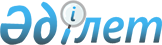 Об утверждении регламента государственной услуги "Прием документов и зачисление детей в дошкольные организации образования"
					
			Утративший силу
			
			
		
					Постановление акимата города Павлодара Павлодарской области от 27 декабря 2012 года N 3369. Зарегистрировано Департаментом юстиции Павлодарской области 22 января 2013 года N 3369. Утратило силу постановлением акимата города Павлодара Павлодарской области от 20 июня 2013 года N 778/3      Сноска. Утратило силу постановлением акимата города Павлодара Павлодарской области от 20.06.2013 N 778/3.      Примечание РЦПИ:

      В тексте сохранена авторская орфография и пунктуация.

       В соответствии с пунктом 4 статьи 9-1 Закона Республики Казахстан от 27 ноября 2000 года "Об административных процедурах", постановлением Правительства Республики Казахстан от 20 июля 2010 года N 745 "Об утверждении реестра государственных услуг, оказываемых физическим и юридическим лицам", в целях качественного оказания государственных услуг акимат города Павлодара ПОСТАНОВЛЯЕТ:



      1. Утвердить прилагаемый регламент государственной услуги "Прием документов и зачисление детей в дошкольные организации образования".



      2. Контроль за выполнением настоящего постановления возложить на курирующего заместителя акима города Павлодара. 



      3. Настоящее постановление вводится в действие по истечении десяти календарных дней после его первого официального опубликования.      Аким города Павлодара                      О. Каиргельдинов

Утверждено       

постановлением акимата  

города Павлодара   

от 27 декабря 2012 года N 1718/27 

Регламент оказания государственной услуги "Прием документов и

зачисление детей в дошкольные организации образования"



1. Общие положения

      1. Государственная услуга "Прием документов и зачисление детей в дошкольные организации образования"(далее - государственная услуга) предоставляется дошкольными организациями всех типов и видов города Павлодара (далее - дошкольная организация).



      2. Государственная услуга оказывается на основании Стандарта государственной услуги "Прием документов и зачисление детей в дошкольные организации образования", утвержденного постановлением Правительства Республики Казахстан от 31 августа 2012 года N 1119 (далее - cтандарт).



      3. Форма оказываемой государственной услуги: не автоматизированная.



      4. Формой завершения государственной услуги являются договор, заключаемый согласно приложению 1 к стандарту между дошкольной организацией и законными представителями либо мотивированный ответ об отказе в предоставлении государственной услуги.



      5. Государственная услуга оказывается законным представителям детей дошкольного возраста (далее - получатель). 

2. Требования к порядку оказания государственной услуги

      6. Информация о месте нахождения организаций образования размещена на сайте отдела образования города Павлодара: www.goo.kz.



      7. Информацию по вопросам оказания государственной услуги, в том числе о ходе оказания государственной услуги, получатель может получить на интернет-ресурсах дошкольных организаций и отдела, на информационных стендах в местах оказания государственной услуги, а также обратившись в отдел по телефону: (8-718-2) 32-07-61.



      8. Сроки оказания государственной услуги с момента: 

      1) сдачи получателем государственной услуги документов в дошкольную организацию, определенных в пункте 11 стандарта и получения необходимой консультации со стороны руководителя составляют не менее 30 минут;

      2) максимально допустимое время ожидания получения государственной услуги, оказываемой на месте в день обращения получателя государственной услуги, составляет не более 30 минут;

      3) максимально допустимое время обслуживания получателя государственной услуги, оказываемой на месте в день обращения, составляет не менее 30 минут.



      9. В предоставлении государственной услуги отказывается в случае, если не представлены все документы, требуемые в соответствии с пунктом 11 стандарта.



      10. Государственная услуга оказывается бесплатно. 



      11. Государственная услуга при обращении в дошкольную организацию предоставляется в течение двух рабочих дней, в соответствии с установленным графиком приема законных представителей, утвержденного руководителем дошкольной организации. 

3. Описание порядка действия (взаимодействия)

в процессе оказания государственной услуги

      12. Для получения государственной услуги получатель представляет в организацию образования документы, указанные в пункте 11 стандарта.



      13. В дошкольных организациях прием детей ведется в течение года при наличии в нем свободных мест.



      14. Бланки договора выдаются руководителем дошкольной организации. Договор составляется в двух экземплярах.



      15. Документ, подтверждающий сдачу получателем государственной услуги необходимых документов для получения государственной услуги, не требуется.



      16. Государственная услуга осуществляется посредством личного посещения дошкольной организации получателем государственной услуги.



      17. В процессе оказания государственной услуги участвуют следующие структурно-функциональные единицы (далее - единицы):

      1) руководитель дошкольной организации;

      2) делопроизводитель дошкольной организации.



      18. Текстовое табличное описание взаимодействия каждой единицы с указанием срока выполнения каждого административного действия (процедуры) приведено в приложении 1 к настоящему регламенту.



      19. Схема, отражающая взаимосвязь между логической последовательностью административных действий в процессе оказания государственной услуги и единиц, приведена в приложении 2 к настоящему регламенту. 

4. Ответственность должностных лиц,

оказывающих государственную услугу

      20. Должностные лица, оказывающие государственные услуги, несут ответственность за принимаемые ими решения и действия (бездействие) в ходе оказания государственных услуг, в порядке, установленном законами Республики Казахстан.

Приложение 1            

к регламенту оказания государственной услуги

"Прием документов и зачисление детей в   

дошкольные организации образования"

от 27 декабря 2012 года N 1718/27   

Описание взаимодействия единиц

Приложение 2            

к регламенту оказания государственной услуги

"Прием документов и зачисление детей в   

дошкольные организации образования"

от 27 декабря 2012 года N 1718/27   

Схема функционального взаимодействия единиц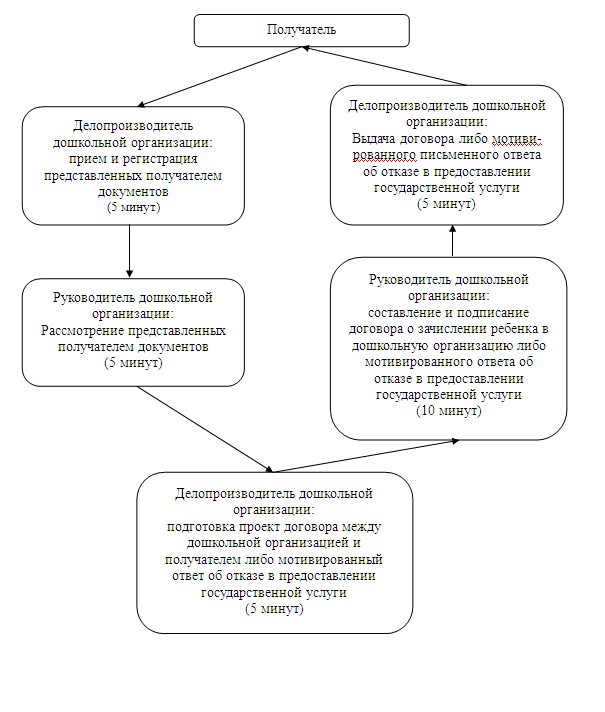 
					© 2012. РГП на ПХВ «Институт законодательства и правовой информации Республики Казахстан» Министерства юстиции Республики Казахстан
				N действия (хода, потока, работ)12345Наименование единицделопроизводитель дошкольной организациируководитель дошкольной организацииделопроизводитель дошкольной организациируководитель дошкольной организацииделопроизводитель дошкольной организацииНаименование действия (процесса, процедуры операции) и их описаниеПрием и регистрация представленных получателем документовРассмотрение представленных получателем документовПодготовка проекта договора между дошкольной организацией и получателем либо мотивированный ответ об отказе в предоставлении государственной услугиСоставление и подписание договора о зачислении ребенка в дошкольную организацию либо мотивированного ответа об отказе в предоставлении государственной услугиВыдача договора либо мотивированного письменного ответа об отказе в предоставлении государственной услугиФорма завершения (данные, документ, организационно-распорядительное решение)РезолюцияПроект договора либо мотивированного письменного ответа об отказе в предоставлении государственной услугиДоговор либо мотивированный письменный ответ об отказе в предоставлении государственной услугиОтметка в журнале учета исходящих документовСроки исполнения5 минут5 минут5 минут10 минут5 минут